ПОСТНОВЛЕНИЕОб утверждении схемы расположения земельного участка на кадастровом плане территорииВ соответствием с Земельным кодексом Российской Федерации администрация МО «Шоруньжинское сельское поселение»ПОСТОНАВЛЯЕТ:Утвердить прилагаемую схему расположения земельного участка расположенного по адресу: РМЭ, Моркинский район, д. Шлань улица Новая,  дом 23 «а»               площадью- 1700 кв.м               категория земли-  земли населенных пунктов, Ж-З зона индивидуальной жилой застройки               вид разрешенного использования- жилая застройкаКонтроль за исполнением настоящего постановления оставляю за собой.Глава администрации МО«Шоруньжинское сельское поселение»                         И.М. ЕвсеевПОСТНОВЛЕНИЕО присвоении адреса вновь образованному земельному участку.Руководствуясь ст. 14 Федерального закона № 131-ФЗ «Об общих принципах организации местного самоуправления в Российской Федерации» и на основании ст. 35 Устава муниципального образования «Шоруньжинское сельское поселение»Вновь образованному земельному участку в пределах кадастрового квартала 12:13:1570101, ориентировочной площадью 1700 кв.м,с разрешенным видом использования- жилая застройка, присвоить адрес: РМЭ, Моркинский район, д. Шлань, ул. Новая, 23 «а» МО «Шоруньжинское сельское поселение»Глава администрации МО«Шоруньжинское сельское поселение»                         И.М. ЕвсеевРОССИЙ ФЕДЕРАЦИИ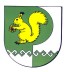 МАРИЙ ЭЛ РЕСПУБЛИКМОРКО РАЙОН«УНЧО ЯЛ КУНДЕМ»МУНИЦИПАЛЬНЫЙ  ОБРАЗОВАНИЙЫН                                                                                         АДМИНИСТРАЦИЙЖЕМУНИЦИПАЛЬНЫЙ УЧРЕЖДЕНИЙТ.Ефремов урем  39  Шоруньжа села,                                                                                                                                                                                                                                                                                                                                                                                             индекс 425127тел.:. / факс: 8(83635)  9-43-45эл.адрес: shorunzha@mail.ruРОССИЙСКАЯ ФЕДЕРАЦИЯ РЕСПУБЛИКА МАРИЙ ЭЛМОРКИНСКИЙ РАЙОНМУНИЦИПАЛЬНОЕ  УЧРЕЖДЕНИЕАДМИНИСТРАЦИЯМУНИЦИПАЛЬНОГО  ОБРАЗОВАНИЯ«ШОРУНЬЖИНСКОЕ СЕЛЬСКОЕПОСЕЛЕНИЕ»ул.Т.Ефремова, дом 39,с.Шоруньжаиндекс 425127тел./факс  8(83635) 9-43-45эл.адрес: shorunzha@mail.ruисх.  № 12                                                                                                                                    от  «27» марта  2015 годаРОССИЙ ФЕДЕРАЦИИМАРИЙ ЭЛ РЕСПУБЛИКМОРКО РАЙОН«УНЧО ЯЛ КУНДЕМ»МУНИЦИПАЛЬНЫЙ  ОБРАЗОВАНИЙЫН                                                                                         АДМИНИСТРАЦИЙЖЕМУНИЦИПАЛЬНЫЙ УЧРЕЖДЕНИЙТ.Ефремов урем  39  Шоруньжа села,                                                                                                                                                                                                                                                                                                                                                                                             индекс 425127тел.:. / факс: 8(83635)  9-43-45эл.адрес: shorunzha@mail.ruРОССИЙСКАЯ ФЕДЕРАЦИЯ РЕСПУБЛИКА МАРИЙ ЭЛМОРКИНСКИЙ РАЙОНМУНИЦИПАЛЬНОЕ  УЧРЕЖДЕНИЕАДМИНИСТРАЦИЯМУНИЦИПАЛЬНОГО  ОБРАЗОВАНИЯ«ШОРУНЬЖИНСКОЕ СЕЛЬСКОЕПОСЕЛЕНИЕ»ул.Т.Ефремова, дом 39,с.Шоруньжаиндекс 425127тел./факс  8(83635) 9-43-45эл.адрес: shorunzha@mail.ruисх.  № 11                                                                                                                                   от  «27» марта  2015 года